PURPOSE OF THE JOB:To provide vet nursing assistance to the Guide Dogs Centre Veterinarian.To ensure appropriate care of dogs, including feeding, watering and toileting. To ensure the kennel environment is maintained to high level of hygiene.KEY ACCOUNTABILITIES:NOTES: Perform other related duties as required.Participate in personal development opportunities.Keep informed on company procedures and policies.Conduct all activities in a manner consistent with the Workplace Behaviour Policy.KNOWLEDGE AND EXPERIENCE REQUIRED TO BE SUCCESSFUL IN THE ROLE:HRSuccess Profile 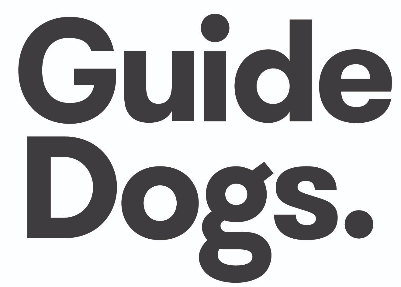 RoleVeterinary NurseReports toVeterinary and Breeding Services ManagerLocationGlossodiaManages / SupervisesN/ADate revisedNovember 2021Key Result AreaVETERINARY NURSE SERVICESJOB HOLDER IS SUCCESSFUL WHEN:Surgical SupportThe Veterinarian is provided with appropriate assistance during veterinary radiographic and surgical procedures.Blood and urinary tests for the Veterinarian are completed as required.General nursing tasks, including pre and post-operative care are completed.Anaesthetised animals are monitored appropriately. Vet Hospital ManagementThe servicing of Anaesthetic Vaporisers, Autoclave machine and all other veterinary equipment in the Vet Hospital are completed as required.There is enough oxygen for surgeries and liquid nitrogen for the storage of our Semen.All equipment associated with the Vet Hospital is maintained and in good working order.All essential medication including controlled drugs are available as required.The hospital runs at maximum productivity with a consistent flow of surgeries, consultations and health assessments for the veterinarian.Appointments with other Veterinary hospitals are scheduled for specialist/emergency care as required and the transportation of dogs are coordinated with the Kennel Manager and run smoothly.  Administration and RecordsRecords and equipment for personal radiation monitoring tags are maintained as per Australian Government regulations.Veterinary records (electronic and hard copy) are up to date and accurate.Information SharingKennel Manager is kept informed about staffing requirements for breeding services.Interactions with colleagues and other stakeholders is in accordance with the company values.Key Result AreaKENNEL SERVICESJOB HOLDER IS SUCCESSFUL WHEN:Dog Care Dogs are fed, watered and toileted as required.Dogs are bathed and groomed regularly.Dogs are handled appropriately and behaviour supervised.  Dogs are transported safely as required.Health treatment plans are followed and any other specific requirements for individual dogs.Health records for individual dogs are up to date and accurate. Kennel MaintenanceAll kennel areas and associated equipment are maintained properly and kept clean.Promotion of  GDCVolunteers and placement students are provided with appropriate instruction and guidance in their duties.  Assist in promotional, fundraising and educational forums conducted at the Guide Dogs Centre.Additional AccountabilitiesJOB HOLDER IS REQUIRED TO:WH&S ResponsibilitiesFollow Guide Dogs NSW/ACT WH&S policy, procedures and rules, and follow safe work practices.Participate in team meetings to discuss workplace health safety in the department. Report any hazards and incidents as soon as possible, whether or not someone was injured.Participate in WH&S activities such as training, inspections, investigations, evacuation drills, WH&S meetings and risk assessments as required.Ensure that anything which is provided in the interests of workplace health and safety is not misused or interfered with.ValuesDemonstrate and promote the GDN values:Lead with Head and HeartNever stop exploringWalk the talkLift each otherEssentialDesirableQualifications of Veterinary Nurse Certificate IV with demonstrable experience is highly desirable. Good dog handling skills and ability to demonstrate effective leadership and control over dogs.Good understanding of and competency in Veterinary databases, Microsoft Word, Excel and Outlook, with strong attention to detail.Ability to competently handle dogs of all ages and at various levels of training.Enthusiasm, energy and the ability to demonstrate a high level of initiative, while still being able to work under direction.Good communication and interpersonal skills, and the ability to communicate sensitively and respectfully with a broad range of stakeholders.Ability to be flexible, adapt to varying workloads, and to effectively manage multiple tasks.The ability to follow through with all tasks – reliable and accountable.Ability to work well within a team, as well as independently, assuming responsibility for nominated tasks.Mature and professional approach and presentation.Hold a drivers licence as recognised in the state of NSW in order to transport dogs.Able to manage the physical demands and inherent requirements of the job and complete the tasks and duties as stated.[Name][Sign][Date] 